Letter of Intent for Promotion Team Leader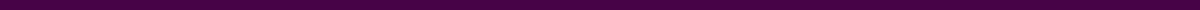 Jordan Mitchell
789 Maple Drive
Centerville, OH 45459
jordan.mitchell@email.com
(555) 987-6543May 24, 2024Mr. Daniel Thompson
ABC Corporation
123 Corporate Plaza
Centerville, OH 45459Dear Mr. Thompson,I am writing to formally express my interest in the Team Leader position within ABC Corporation. Having dedicated five years to our organization, I believe my experience, skills, and commitment to our company's mission make me an ideal candidate for this promotion.During my tenure, I have consistently strived to contribute to the success and growth of our team. Highlights of my contributions include:Leading successful project initiatives that have resulted in a 15% increase in overall team productivity.Implementing process improvements that have streamlined operations and reduced project turnaround times by 20%.Mentoring new team members, providing guidance, and fostering a collaborative team environment.Actively participating in cross-departmental meetings to enhance communication and drive strategic initiatives.I am particularly proud of leading the development of the new client onboarding process, which resulted in a 25% increase in client satisfaction and retention. This experience has further fueled my passion for leadership and my desire to take on greater responsibilities within our team.I am confident that in the role of Team Leader, I can contribute even more to ABC Corporation by fostering a culture of continuous improvement, promoting teamwork, and driving project success. I am eager to continue supporting our team's growth and achieving our company’s strategic goals.Thank you for considering my application. I look forward to the opportunity to discuss how my background, skills, and goals align with the needs of our team.Sincerely,Jordan Mitchell
Current Position: Senior Project Coordinator
ABC Corporation